                                             Примеры работ с опилками.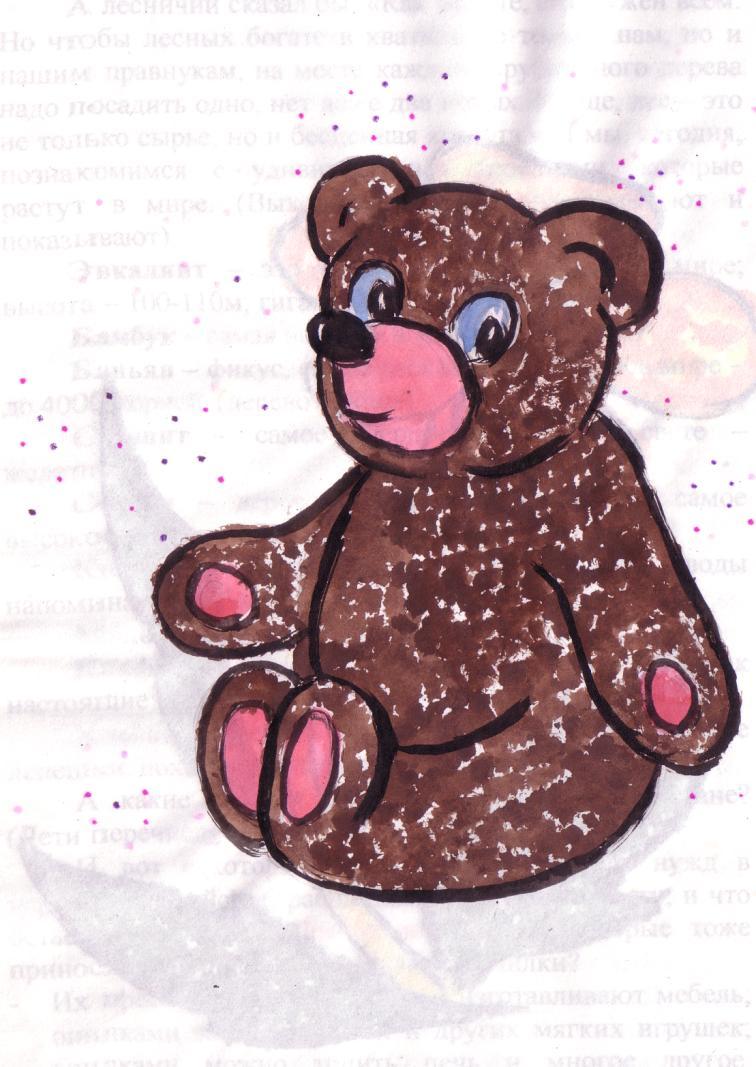 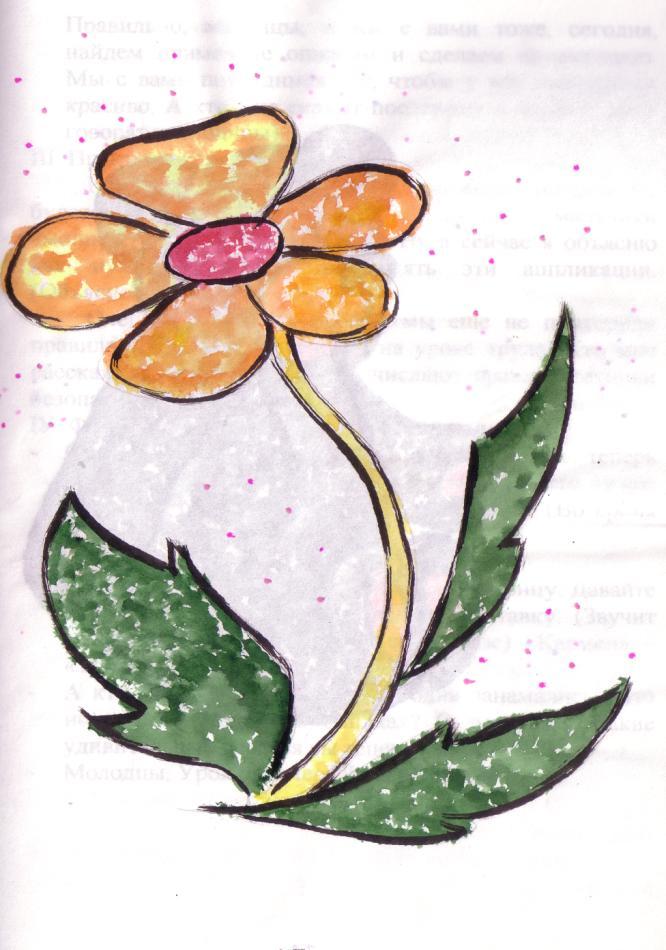 